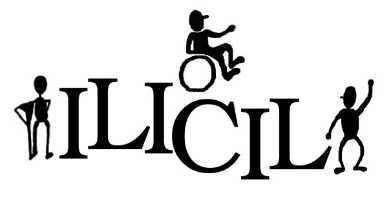 Housing Stabilization Services (Transitioning & Sustaining) Referral FormToday’s Date:      Name of Referral:      Is this person able to meet virtually if needed?  Yes  No – If no, what are the barriers?      Required with this completed referral form1) One of the following person centered planning options (check the included document):   Housing Focused Person Centered Plan (DHS-7307) Coordinated Services and Supports Plan (Case Manager) Coordinated Care Plan (Senior Care Coordinator)2) Proof of housing instability/assessed need for services (check the included document): Professional Statement of Need (DHS-7122) MN Choices Assessment Long Term Care Consultation DHS HSS Coordinated Entry Assessment/Document 3) Proof of disability (check the included document): Professional Statement of Need (DHS-7122) Proof of Age 65 or older (please check if applicable – do not need to provide proof) SMRT Approved Letter  Medical Opinion Form (DHS-2114) MA-DX/MA-BX/MA-EPD (please check if applicable – do not need to provide proof)If also approving Transitional Services based on waiver eligibility, please complete: Has this person received Transitional Services in the past 3 years?  Yes    NoServices identified/needed:  Assistance coordinating/setting up the move      Household Items/Furniture                                                                 Application Fee                                                        Damage Deposit  Current Living Situation (please check appropriate box): Own housing: lease, mortgage or roommate      Service Provider: Foster care, group home     Emergency Shelter       Jail/prison/juvenile detention       Declined to answer      Hospital/Treatment/Detox/Nursing HomeFamily/friends due to economic hardship      Hotel/Motel        Place not meant for housingCurrent Level of Housing Instability (please check appropriate box):  Homeless     At-Risk of Homelessness     Transitioning from Facility    Institution Level of Care/Eligible for WaiverDisability Type (please check appropriate box(s): SSI/SSDI     Developmental Disability      Substance use disorder      Injury or illness with extended incapacitation      Mental illness      Learning disability     PMI/MA #:      Current County or Tribal Location of Residence:      Current Address:      Current Phone:      Current Email:      Potential challenges/barriers to finding housing?       What City/Area(s) is the consumer interested in moving to?       Are there currently any animals living in the home of this referral?  Yes    No    UnsureIf Yes, identify:      Current source(s) and amount(s) of income (SSI, SSDI, Wages, etc.):      Date of Birth:                        Identified Gender:  Male   Female  OtherCase Manager/Care Coordinator/Housing Consultation Provider - Name:      Phone Number:      Email:      Own Guardian/Legal Representative:  Yes  No -	Guardian/Legal Representative Name:      Phone Number:      Email:      Other Information that would assist in providing services to the above named individual:      